В соответствии с Федеральным законом от 06.10.2003 № 131-ФЗ «Об общих принципах организации местного самоуправления в Российской Федерации»,  Положением о постоянных комиссиях Собрания депутатов Мариинско-Посадского муниципального округа Чувашской Республики, утвержденного решением Собрания депутатов Мариинско-Посадского муниципального округа Чувашской Республики от 29.09.2022  № 1/11Собрание депутатов Мариинско-Посадского муниципального округа р е ш и л о:1. Внести изменение в решение Собрания депутатов Мариинско-Посадского муниципального округа Чувашской Республики от 20.10.2022 № 2/1 «Об утверждении состава постоянных комиссий Собрания депутатов Мариинско-Посадского муниципального округа Чувашской Республики первого созыва»:включить в состав постоянной комиссии по укреплению законности, правопорядка, развитию местного самоуправления и депутатской этике Мельникову Л.А.2. Настоящее решение вступает в силу со дня подписания.Председатель Собрания депутатовМариинско-Посадского муниципального округа                                              М.В. Яковлева                                               Чăваш  РеспубликинСĕнтĕрвăрри муниципаллă округĕн депутатсен ПухăвĕЙ Ы Ш Ă Н У2023.09.28    17/3 №Сĕнтĕрвăрри хули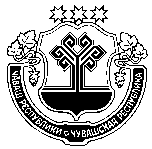 Чувашская  РеспубликаСобрание депутатов Мариинско-Посадскогомуниципального округа Р Е Ш Е Н И Е                    28.09.2023  № 17/3г. Мариинский  ПосадО внесении изменений в решение Собрания депутатов Мариинско-Посадского муниципального округа Чувашской Республики от 20.10.2022 № 2/1 «Об утверждении состава постоянных комиссий Собрания депутатов Мариинско-Посадского муниципального округа Чувашской Республики первого созыва» О внесении изменений в решение Собрания депутатов Мариинско-Посадского муниципального округа Чувашской Республики от 20.10.2022 № 2/1 «Об утверждении состава постоянных комиссий Собрания депутатов Мариинско-Посадского муниципального округа Чувашской Республики первого созыва» О внесении изменений в решение Собрания депутатов Мариинско-Посадского муниципального округа Чувашской Республики от 20.10.2022 № 2/1 «Об утверждении состава постоянных комиссий Собрания депутатов Мариинско-Посадского муниципального округа Чувашской Республики первого созыва» 